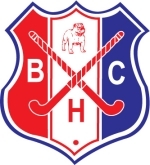 BURNSIDE HOCKEY CLUB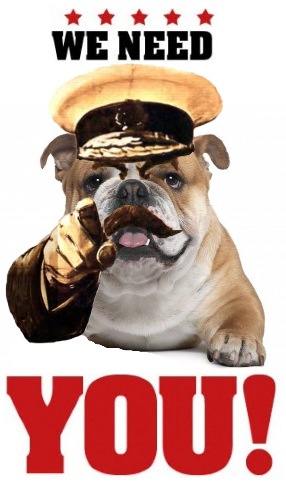 ANY CHILD INTERESTED IN LEARNING TO PLAY HOCKEY IS WELCOME!The Burnside Hockey Club is looking for junior hockey players aged between 8 and 15. If you are keen to try a new sport and play club hockey then this is for you. All matches are played on Sunday mornings.Training – is conducted at Prince Alfred College hockey pitch, The Parade West Kent Town on Thursday evenings – U9 and 11 between 5 and 6pm and U14 between 6 and 7pm.What you need? – a stick, mouth guard, comfortable clothing and footwearINTERESTED? To register your interest please email or call:Kate Holland – Kate.Holland@csiro.au   	0437 741 544 